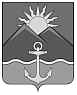 ДУМА ХАСАНСКОГО МУНИЦИПАЛЬНОГО ОКРУГАПРИМОРСКОГО КРАЯРЕШЕНИЕпгт Славянка27.04.2023 	             № 122О ликвидации муниципального комитетаСлавянского городского поселенияХасанского муниципального районаПриморского краяВ соответствии с Гражданским кодексом Российской Федерации, Федеральным законом от 06.10.2003 № 131-ФЗ «Об общих принципах местного самоуправления в Российской Федерации», Федеральным законом от 08.08.2001 № 129-ФЗ «О государственной регистрации юридических лиц и индивидуальных предпринимателей», во исполнение Закона Приморского края от 22.04.2022 № 80-КЗ «О Хасанском муниципальном округе Приморского края», Дума Хасанского муниципального округа Приморского краяРЕШИЛА:1. Ликвидировать муниципальный комитет  Славянского городского поселения Хасанского муниципального района Приморского края (юридический адрес: 692701, Приморский Край, пгт Славянка, р-н Хасанский, ул. Молодежная, д.1 ОГРН: 1062531001610, ИНН: 2531000796) как юридическое лицо в порядке и сроки, установленные действующим законодательством.	2. Назначить ликвидатором муниципального комитета Славянского городского поселения Хасанского муниципального района Приморского края Войтюк Руслана Борисовича. 3. Утвердить План мероприятий по ликвидации муниципального комитета Славянского городского поселения Хасанского муниципального района Приморского края  согласно приложению 3 к настоящему решению.4. Ликвидатору муниципального комитета Славянского городского поселения Хасанского муниципального района Приморского края обеспечить проведение в порядке, установленном действующим законодательством Российской Федерации, необходимых мероприятий по ликвидации муниципального комитета Славянского городского поселения Хасанского муниципального района Приморского края.5. Установить, что с момента вступления в силу настоящего решения к ликвидатору муниципального комитета Славянского городского поселения Хасанского муниципального района Приморского края переходят полномочия по управлению делами муниципального комитета Славянского городского поселения Хасанского муниципального района Приморского края.6. Обеспечить проведение мероприятий по ликвидации муниципального комитета Славянского городского поселения Хасанского муниципального района Приморского края в соответствии с требованиями действующего законодательства в срок не менее двух месяцев с момента опубликования сообщения о ликвидации муниципального комитета Славянского городского поселения Хасанского муниципального района Приморского края.7. Опубликовать настоящее решение в средствах массовой информации, разместить на официальном сайте Думы Хасанского муниципального района в информационно-телекоммуникационной сети «Интернет».8. Настоящее решение вступает в силу со дня его принятия.Председатель Думы				                                                 Н.В. Карпова                                 Приложение к решению Думы Хасанскогомуниципального округаот 27.04.2022. № 122План мероприятийпо ликвидации Муниципального комитета Славянского городского поселения Хасанского муниципального района Приморского края